GESTIÓN ACADÉMICA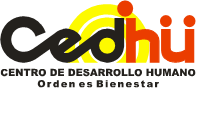 PLAN DE ACTIVIDADES VIRTUALES   PLATAFORMA ED.MODO 2020Fecha de envío: 29  de MayoDOCENTE:  ELIZABETH VALDERRAMA SERRANO NIVEL : BACHILLERATOPERIODO:  SEGUNDO                                                SEMANA:  1 AL 5 DE JUNIOINDICADOR:   Explica cómo se componen cocientes y productos notables, plantea y soluciona  operaciones algebraicas en diversas situaciones de la vida cotidianaCordialmente, LINEY ROA SANABRIA Rectora CURSO FECHA HORAASIGNATURATEMA ACTIVIDAD RECURSOSENLACE8A01/06/2002/06/2004/06/204MATEMÁTICASDivisión de polinomios Taller División de polinomios.  Explicación división sintética o regla RuffiniVideo, Edmodo, Skypehttps://join.skype.com/Gqz095bbFhWz8B01/06/20 02/06/2004/06/204MATEMÁTICASDivisión de polinomios Taller División de polinomios.  Explicación división sintética o regla RuffiniVideo, Edmodo, Skypehttps://join.skype.com/HMVhbwK8vMPV8C01/06/2004/06/2005/06/204MATEMÁTICASDivisión de polinomios Taller División de polinomios.  Explicación división sintética o regla RuffiniVideo, Prueba Edmodo, Skypehttps://join.skype.com/PDtvvVxaxJVW